_19.08.16_                                      с. Грачёвка                                                 №__436 п_                                                                                                                                             О внесении изменений в постановление администрациимуниципального образования  Грачёвский район Оренбургскойобласти от 13.10.2014 года  № 606-пВ соответствии со ст. 179 Бюджетного кодекса Российской Федерации, постановлением  администрации муниципального образования Грачевский район Оренбургской области  от 17.08.2015 года № 535-п «Об утверждении порядка разработки, реализации и оценки эффективности муниципальных программ Грачевского района Оренбургской области»   п о с т а н о в л я ю: 1. Внести в постановление администрации муниципального  образования Грачёвский район Оренбургской  области от 13.10.2014  № 606-п «Об утверждении муниципальной программы «Безопасный район» на 2015-2021 годы» следующие изменения:                                  1.1. Паспорт муниципальной программы  «Безопасный район»  на 2015-2021 годы  изложить в новой редакции согласно приложению № 1 к настоящему постановлению.1.2. Приложение № 2 к муниципальной программе «Безопасный район» на 2015-2021 годы – Перечень основных мероприятий муниципальной программы «Безопасный район» на 2015-2021 годы изложить в новой редакции согласно приложению № 2 к настоящему постановлению.1.3. Приложение № 3 к муниципальной программе «Безопасный район» на 2015-2021 годы – Ресурсное обеспечение реализации муниципальной программы «Безопасный район» на 2015-2021 годы изложить в новой редакции согласно приложению № 3 к настоящему постановлению.1.4. Приложение № 4 к муниципальной программе «Безопасный район» на 2015-2021 годы – План реализации муниципальной программы «Безопасный район» на 2015-2021 годы изложить в новой редакции согласно приложению № 4 к настоящему постановлению.1.5. Приложение № 5 к муниципальной программе «Безопасный район» на 2015-2021 годы – План мероприятий муниципальной программы «Безопасный район» на 2015-2021 годы изложить в новой редакции согласно приложению № 5 к настоящему постановлению.2. Контроль за исполнением настоящего постановления возложить на руководителя аппарата – начальника  организационно-правового отдела  О.А. Бахареву.3. Настоящее постановление  подлежит размещению  на официальный сайт  администрации Грачевского района и на сайте  www.право-грачевка.рф.         4.Постановление вступает в силу со дня его подписания.    Глава   района                                                                                    С.А. Аверкиев Разослано: организационно-правовой отдел, финансовый отдел, отдел экономики, Счетная палата.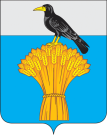  АДМИНИСТРАЦИЯ   МУНИЦИПАЛЬНОГО ОБРАЗОВАНИЯ ГРАЧЕВСКИЙ  РАЙОН ОРЕНБУРГСКОЙ ОБЛАСТИП О С Т А Н О В Л Е Н И Е